Dokumentation 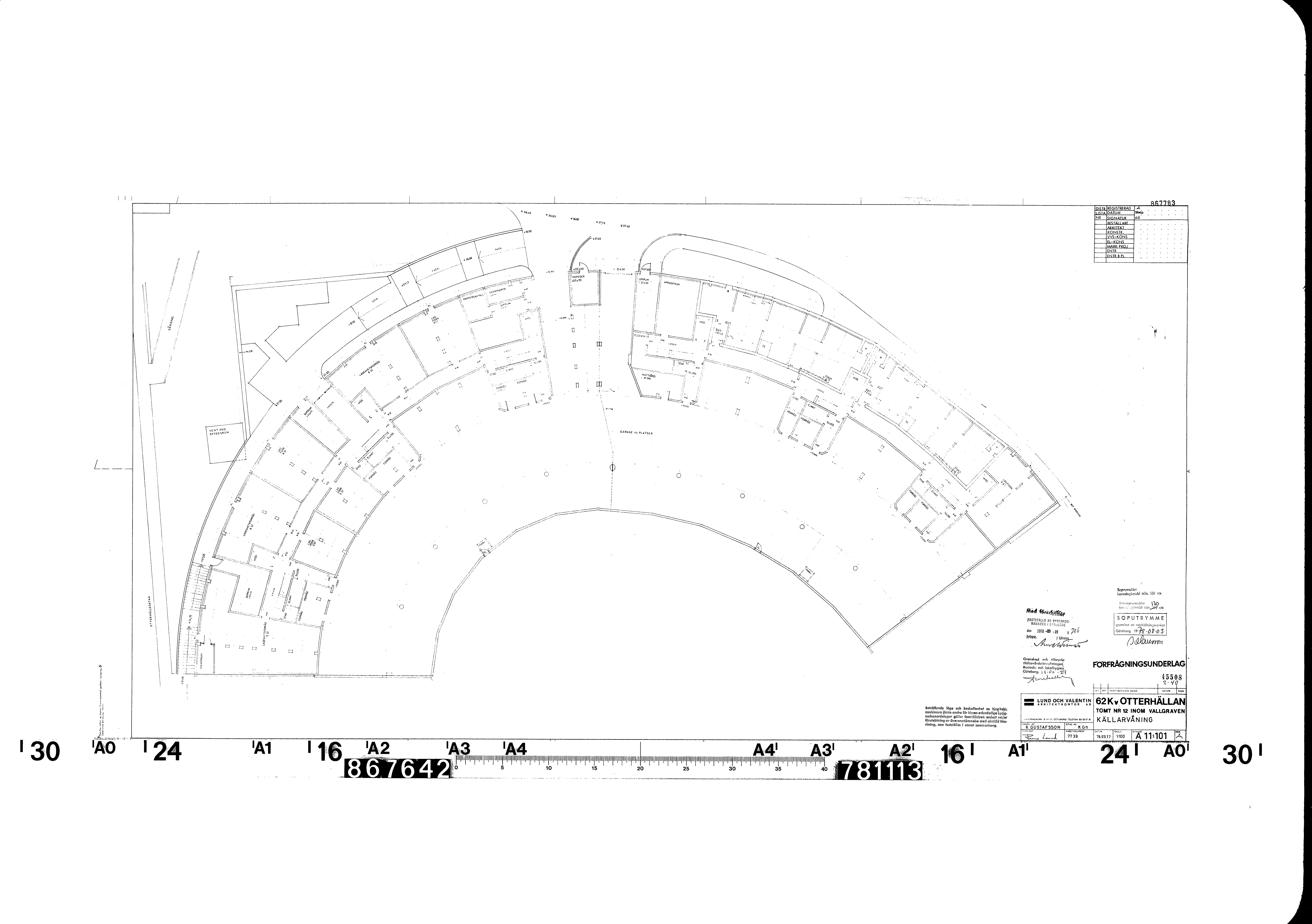 Dnr Delegationsbeslut